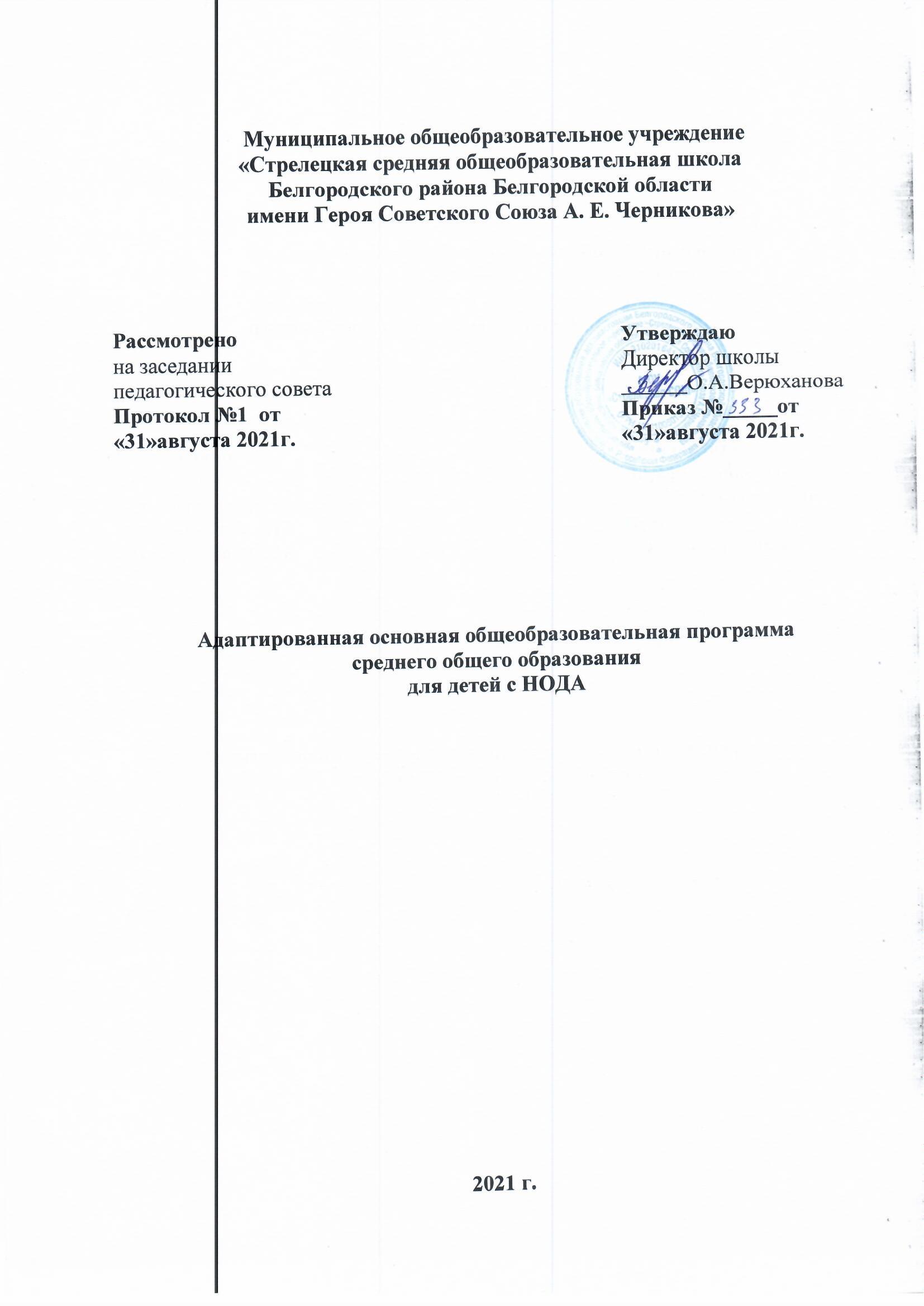 ОГЛАВЛЕНИЕЦелевой разделПояснительная запискаНаименование образовательной программыАдаптированная основная образовательная программа среднего общего образования для обучающихся с нарушением опорно – двигательного аппарата.Назначение образовательной программыНастоящая адаптированная основная образовательная программа (далее – АООП) МОУ «Стрелецкая СОШ» разработана в соответствии со ст. 2, ст. 12, ст.79 Федерального закона «Об образовании в Российской Федерации» № 273-ФЗ и является нормативным документом.Адаптированная основная образовательная программа определяет цели и задачи образования в МОУ «Стрелецкая СОШ», характеризующие содержание образования, особенности организации образовательного процесса, учитывающие образовательные потребности, возможности и особенности развития учащихся. АООП - внутренний образовательный стандарт, который способствует реализации права родителей (законных представителей) на информацию об образовательных услугах, право на выбор образовательных услуг и право на гарантию качества образования.Для педагогического коллектива АООП определяет главное в содержании образования и способствует координации деятельности всех педагогических работников.АООП регламентирует организацию всех видов деятельности учащихся с ограниченными возможностями здоровья (далее – ОВЗ), их всестороннее образование.АООП среднего общего образования (далее - СОО) разработана с учетом особенностей психофизического развития и возможностей обучающихся с ОВЗ, а также образовательных потребностей и запросов всех участников образовательного процесса.Цель программы:Обеспечение доступной образовательной среды в школе на старшей ступени для выстраивания образовательного пространства, адекватного старшему школьному возрасту через создание условий для социального образовательного самоопределения старшеклассника с нарушениями опорно-двигательного аппарата (далее - НОДА), для получения школьниками с ОВЗ качественного современного образования, позволяющего выпускнику занимать осмысленную, активную и деятельную жизненную позицию, поступить и успешно обучаться на протяжении всей жизни в выбранном направлении.АООП СОО формируется с учетом психологопедагогических особенностей развития подростков 15—18 лет с ОВЗ.В старшем подростковом возрасте и периоде юности (15–18 лет) ведущую роль играет учебная деятельность по овладению системой научных понятий в контексте предварительного профессионального самоопределения. Подростковый кризис связан с развитием самосознания личности, когда подросток от развития по социальному проекту переходит к саморазвитию, что влияет на характер учебной деятельности и на социальную ситуацию развития в целом. У старших подростков сохраняет свое значение учебная деятельность по саморазвитию и самообразованию. АООП СОО, с одной стороны, обеспечивает преемственность с АООП ООО, с другой стороны, предлагает качественную реализацию программы, опираясь на возрастные психофизические особенности подросткового возраста, который включает в себя возрастной период с 15 до 18 лет.Достижение поставленной цели требует за счет учета особых образовательных потребностей, обучающихся с НОДА решения следующих основных задач:ОСНОВНЫЕ ЗАДАЧИ ПРОГРАММЫ:формирования общей культуры, духовно­нравственного, гражданского, социального, личностного и интеллектуального развития, развития творческих способностей, сохранения и укрепления здоровья;обеспечения планируемых результатов освоения АООП СОО обучающимися с НОДА по освоению целевых установок, приобретению знаний, умений, навыков, компетенций и компетентностей, определяемых личностными, особыми образовательными потребностями;развития личности обучающегося с НОДА в еѐ индивидуальности, самобытности, уникальности и неповторимости с обеспечением преодоления возможных трудностей сенсорно-перцептивного, коммуникативного, двигательного, личностного развития, обусловленных негативным влиянием патогенного фактора, ее успешной социальной адаптации и интеграции;обеспечение доступности получения качественного среднего общего образования, достижение планируемых результатов освоения основной образовательной программы среднего общего образования всеми обучающимися, в том числе детьми- инвалидами и детьми с ограниченными возможностями здоровья (нарушениями опорно- двигательного аппарата); - обеспечение преемственности основного общего и среднего общего образования;сохранение и укрепление физического, психологического и социального здоровья обучающихся, обеспечение их безопасности;включение учащихся в процессы познания и преобразования внешкольной социальной среды для приобретения опыта реального управления и действия;продолжение развития самообразовательных навыков и особенно навыков самоорганизации и самовоспитания подростков с ОВЗ;обеспечение нравственного, физического и духовного становления выпускников с ОВЗ, полное раскрытие и развитие их способностей;формирование психологической и интеллектуальной готовности их к профессиональному и личностному самоопределению;обеспечение   развития    теоретического    мышления,    высокого    уровняобщекультурного развития, освоение фундаментальных теоретических основ наук;организация интеллектуальных и творческих соревнований, научно- технического творчества, проектной и учебно-исследовательской деятельности;индивидуализацию образовательного процесса на основе широкого использования средств ИКТ;формирование готовности учащихся старших классов к саморазвитию и непрерывному образованию;проектирование и конструирование развивающей образовательной среды гимназии;мотивация активной учебно-познавательной деятельности учащихся;построение образовательного процесса с учётом индивидуальных, возрастных, психологических, физиологических особенностей и здоровья обучающихся с ОВЗ.Сроки реализации программыДля реализации АООП СОО определяется нормативный срок – 2 года (15 -18 лет): 10 - 11 классы.Целями реализации АООП СОО являются:обеспечение планируемых результатов по достижению выпускником целевых установок, компетенций и компетентностей, определяемых личностными, семейными, общественными, государственными потребностями и возможностями обучающегося среднего школьного возраста, индивидуальными особенностями его развития и состояния здоровья;становление и развитие личности в ее индивидуальности, самобытности, уникальности, неповторимости.Принципы и подходы к формированию адаптированной образовательной программы среднего общего образования для учащихся с НОДАВ основу разработки АООП СОО для учащихся с НОДА заложены дифференцированный и деятельностный подходы.Дифференцированный подход к построению АООП СОО для учащихся с НОДА предполагает учет неоднородности их особых образовательных потребностей (в том числе индивидуальных), типологических особенностей обучения.Деятельностный подход основывается на теоретических положениях отечественной психологической науки, раскрывающих основные закономерности образования с учетом специфики развития личности учащихся с НОДА.Деятельностный подход в образовании строится на признании того, что развитие личности учащихся с НОДА определяется характером организации доступной им деятельности (учебно-познавательной, предметно-практической коммуникативной, двигательной).Основным средством реализации деятельностного подхода в образовании является организация учебно-познавательной и предметно-практической деятельности обучающихся, обеспечивающая овладение ими содержаниемобразования.Реализация деятельностного подхода обеспечивает:придание результатам образования социально и личностно значимого характера;прочное усвоение учащимися знаний и опыта разнообразной деятельности и поведения, возможность их самостоятельного продвижения в изучаемых образовательных областях; - существенное повышение мотивации и интереса к учению, приобретению нового опыта деятельности и поведения;обеспечение условий для общекультурного и личностного развития на основе формирования УУД.В основу формирования АООП СОО для учащихся с НОДА положены следующие принципы:принципы государственной политики РФ в области образования (гуманистический характер образования, единство образовательного пространства на территории Российской Федерации, светский характер образования, общедоступность образования, адаптивность системы образования к уровням и особенностям развития и подготовки обучающихся и воспитанников и др.);принцип учета типологических и индивидуальных образовательных потребностей обучающихся;принцип коррекционной направленности образовательного процесса;принцип развивающей направленности образовательного процесса, ориентирующий на развитие личности обучающегося и расширение его «зоны ближайшего развития» с учетом особых образовательных потребностей;принцип преемственности, предполагающий взаимосвязь и непрерывность образования обучающихся с НОДА на всех ступенях обучения;принцип целостности содержания образования, поскольку в основу структуры содержания образования положено не понятие предмета, а«образовательной области»;принцип направленности на формирование деятельности, обеспечивает возможность овладения обучающимися с НОДА всеми видами доступной им предметно- практической деятельности, способами и приемами познавательной и учебной деятельности, коммуникативной деятельности и нормативным поведением;принцип переноса усвоенных знаний, умений, навыков и отношений, сформированных в условиях учебной ситуации, в различные жизненные ситуации, что обеспечит готовность обучающегося к самостоятельной ориентировке и активной деятельности в реальном мире; - принцип сотрудничества с семьей.Психолого-педагогическая характеристика учащихся с НОДАКатегория детей с нарушениями опорно-двигательного аппарата - неоднородная по составу группа школьников. Группа учащихся с нарушениями опорно-двигательного аппарата объединяет детей со значительным разбросом первичных и вторичных нарушений развития. Отклонения в развитии у детей с такойпатологией отличаются значительной полиморфностью и диссоциацией в степени выраженности. В зависимости от причины и времени действия вредных факторов отмечаются виды патологии опорно-двигательного аппарата (типология двигательных нарушений И.Ю. Левченко, О.Г. Приходько; классификация, К.А. Семеновой, Е.М. 12 , Мастюковой и М.К. Смуглиной; Международная классификация болезней 10–го пересмотра).Уточнение роли различных факторов и механизмов формирования разных видов нарушения опорно-двигательного аппарата необходимо в большей степени для организации медикосоциальной помощи этой категории детей. Для организации психолого-педагогического сопровождения ребѐнка с НОДА в образовательном процессе, задачами которого являются правильное распознавание наиболее актуальных проблем его развития, своевременное оказание адресной помощи и динамическая оценка еѐ результативности, необходимо опираться на типологию, которая должна носить педагогически ориентированный характер. В настоящем стандарте предлагается типология, основанная на оценке сформированности познавательных и социальных способностей у детей с нарушениями опорно- двигательного аппарата:Группа учащихся с НОДА: дети с нарушениями функций опорно-двигательного аппарата различного этиопатогенеза, передвигающиеся самостоятельно или с применением ортопедических средств, имеющие нормальное психическое развитие и разборчивую речь. Достаточное интеллектуальное развитие у этих детей часто сочетается с отсутствием уверенности в себе, с ограниченной самостоятельностью, с повышенной внушаемостью. Личностная незрелость проявляется в наивности суждений, слабой ориентированности в бытовых и практических вопросах жизни.Особые образовательные потребности учащихся с НОДАВ структуру особых образовательных потребностей учащихся с НОДА входят, с одной стороны, образовательные потребности, свойственные для всех учащихся с ограниченными возможностями здоровья, с другой, характерные только для учащихся с НОДА.К общим потребностям относятся:получение специальной помощи средствами образования;психологическое	сопровождение,	оптимизирующее	взаимодействие учащегося с педагогами и соучениками;психологическое	сопровождение,	направленное	на	установление взаимодействия семьи и ОУ;необходимо использование специальных средств обучения (в том числе испециализированных	компьютерных	технологий),	обеспечивающих	реализацию«обходных» путей обучения;индивидуализации	обучения	требуется	в	большей	степени,	чем	для учащихся, не имеющих ограничений по возможностям здоровья;следует обеспечить особую пространственную и временную организациюобразовательной среды;необходимо максимальное расширение образовательного пространства за счет расширения социальных контактов с широким социумом.Особые образовательные потребности у детей с нарушениями опорно- двигательного аппарата задаются спецификой двигательных нарушений, а также спецификой нарушения психического развития, и определяют особую логику построения учебного процесса, находят своѐ отражение в структуре и содержании образования. Наряду с этим можно выделить особые по своему характеру потребности, свойственные всем обучающимся с НОДА:обязательность непрерывности коррекционно-развивающего процесса, реализуемого, как через содержание образовательных областей, так и в процессе индивидуальной работы;требуется введение в содержание обучения специальных разделов, не присутствующих в Программе, адресованной традиционно развивающимся сверстникам;необходимо использование специальных методов, приѐмов и средств обучения (в том числе специализированных компьютерных и ассистивных технологий), обеспечивающих реализацию «обходных путей» обучения;индивидуализация обучения требуется в большей степени, чем для нормально развивающегося ребѐнка;обеспечение особой пространственной и временной организации образовательной среды;Для этой группы учащихся обучение в общеобразовательной учреждении возможно при условии создания для них безбарьерной среды, обеспечения специальными приспособлениями и индивидуально адаптированным рабочим местом. Помимо этого дети с НОДА нуждаются в различных видах помощи (в сопровождении на уроках, помощи в самообслуживании), что обеспечивает необходимые в период начального обучения щадящий режим, психологическую и коррекционно-педагогическую помощь.АООП СОО демократично и открыто фиксирует цели и содержание образовательной политики гимназии, определяет учебно-методическую базу реализации учебных программ.АООП СОО регламентирует:условия освоения образовательной программы;диагностические процедуры учета образовательных достижений учащихся;организационно-педагогические условия реализации программ.АООП СОО строится на следующих принципах:Ориентация на достижение выпускниками требований стандарта;Реализация прав каждого ребенка на качественное образование;Преемственность основного и среднего общего образования.АООП построена в соответствии с основными принципами государственной политики РФ в области образования, изложенным в Законе Российской Федерации«Об образовании в Российской Федерации»: гуманистический характер образования, приоритет общечеловеческих ценностей, жизни и здоровья человека, свободного развития личности; воспитание гражданственности, трудолюбия, уважения к правам и свободам человека, любви к окружающей природе, Родине, семье; единство федерального культурного и образовательного пространства, защита и развитие системой образования национальных культур, региональных культурных традиций и особенностей в условиях многонационального государства; общедоступность образования, адаптивность системы образования к уровням и особенностям развития и подготовки обучающихся и воспитанников; обеспечение самоопределения личности, создание условий для ее самореализации, творческого развития; формирование у обучающегося адекватной современному уровню знаний и ступени обучения картины мира; формирование человека и гражданина, интегрированного в современное ему общество и нацеленного на совершенствование этого общества; содействие взаимопониманию и сотрудничеству между людьми, народами независимо от национальной, религиозной и социальной принадлежности.Среднее общее образование – третья, завершающая ступень общего образования. В соответствии с Законом «Об образовании в Российской Федерации» среднее общее образование является общедоступным.Старшая ступень общеобразовательного учреждения в процессе модернизации образования подвергается самым существенным структурным, организационным и содержательным изменениям. Социально-педагогическая суть этих изменений – обеспечение наибольшей личностной направленности и вариативности образования, его дифференциации и индивидуализации. Эти изменения являются ответом на требования современного общества максимально раскрыть индивидуальные способности, дарования человека и сформировать на этой основе профессионально и социально компетентную, мобильную личность, умеющую делать профессиональный и социальный выбор и нести за него ответственность, сознающую и способную отстаивать свою гражданскую позицию, гражданские права.Федеральный компонент направлен на реализацию следующих основных целей: формирование у обучающихся гражданской ответственности и правового самосознания, духовности и культуры, самостоятельности, инициативности, способности к успешной социализации в обществе;дифференциация обучения с широкими и гибкими возможностями построения старшеклассниками индивидуальных образовательных траекторий (ИУП) в соответствии с их способностями, склонностями и потребностямиобеспечение обучающимся равных возможностей для их последующего профессионального образования и профессиональной деятельности, том числе с учетом реальных потребностей рынка труда.Учебные предметы федерального компонента представлены в гимназии на –базовом	и	профильном	уровнях.	Обучающиеся,	завершившие	среднее	общееобразование и выполнившие в полном объеме требования к уровню подготовки выпускников, вправе продолжить обучение на ступенях высшего профессионального образования.Особенности реализации программыВ основе реализации адаптированной образовательной программы лежит системно- деятельностный подход, который предполагает: воспитание и развитие качеств личности, отвечающих требованиям информационного общества, инновационной экономики, задачам построения российского гражданского общества на основе принципов толерантности, диалога культур и уважения его многонационального, полилингвального, поликультурного и поликонфессионального состава; переход к стратегии социального проектирования и конструирования на основе разработки содержания и технологий образования, определяющих пути и способы достижения социально желаемого уровня (результата) личностного и познавательного развития обучающихся; ориентацию на достижение цели и основного результата образования - развитие личности обучающегося на основе освоения универсальных учебных действий, познания и освоения мира; признание решающей роли содержания образования, способов организации образовательной деятельности и учебного сотрудничества в достижении целей личностного и социального развития обучающихся; построение образовательного процесса с учѐтом индивидуальных возрастных, психологических и физиологических особенностей обучающихся, роли и значения видов деятельности и форм общения при определении образовательно-воспитательных целей и путей их достижения; разнообразие индивидуальных образовательных траекторий и индивидуального развития каждого обучающегося (включая одарѐнных детей, детей инвалидов и детей с ограниченными возможностями здоровья), обеспечивающих рост творческого потенциала, познавательных мотивов, обогащение форм учебного сотрудничества и расширение зоны ближайшего развития.Организация образовательного процесса:срок освоения программы среднего общего образования – 2 года; обучение и оценивание по полугодиям.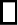 Продолжительность учебного года - 34 учебные недели. Обучениеорганизовано по 6 - дневной неделе, только в первую смену.ОБРАЗ ВЫПУСКНИКА:Мировоззрение:понимание целостности и единства развития человека, природы и общества,признание разнообразия точек зрения на мир;осознание себя как индивидуальности,самораскрытие через проявление собственной активности.Понимание свободы, как восприятие множества возможностей, осознанный выбор и принятие на себя ответственности за последствия данного выбора.Самостоятельное определение своего образовательного маршрута в условиях разнообразной образовательной среды.Интеллектуальный уровень:способность	к	овладению	методами	познания,	дающими	возможность самостоятельно добывать знания,нравственная направленность интеллекта,самостоятельность, гибкость мышления,способность рассуждать,умение анализировать,рефлексивные умения,проявление креативности во всех сферах жизни.Сформированные общеучебные и методологические навыки:общие (владение культурой учебной деятельности),специальные, в соответствии с пройденным образовательным маршрутом,осуществление самоанализа и оценки деятельности	по достижению результата,умение видеть альтернативные пути решения различных задач.Работа с книгой и другими источниками информации:владение библиотечно-библиографическими умениями и навыками,умение находить необходимую информацию,владение приемами переработки полученной информации,владение новыми информационными технологиями.Человечность (доброта и сострадание как качества личности):доброта и сострадание к семье, близким, друзьям,щедрость к слабым, больным, нуждающимся,стремление к конструктивному разрешению жизненных проблем,неприятие безнравственного поведения,душевное равновесие.Гражданская позиция (осознание прав и обязанностей человека в обществе):социальная активность,следование Закону,бережное отношение к истории и культуре своего народа,доминирование мотивов общественного долга,терпимость	по	отношению	к	окружающему	(точке	зрения,	социуму, культуре),активность в решении личных, общественных и мировых проблем.Социальные умения:умение осознавать свои чувства и потребности и адекватно выражать их,способность к конструктивному взаимодействию и партнерству,осознанный выбор стиля поведения,готовность к самореализации в социальной сфере,умение адаптироваться в реальных социально-экономических условиях, находить выходы из различных социальных противоречий,способность адаптировать свою профессиональную карьеру к меняющимся условиям.Общепрофессиональные умения:владение профессиональной культурой,многофункциональная компетентность (информационная, технологическая, экономическая),умение действовать самостоятельно, продуктивно и творчески,партиципаторные компетенции (способность к совместной деятельности,соучастию),умение проектировать и реализовывать свою профессиональную карьеру,профессиональная самореализация в выбранном типе карьеры.ПЛАНИРУЕМЫЕ РЕЗУЛЬТАТЫ ОСВОЕНИЯ ПРЕДМЕТНОГО СОДЕРЖАНИЯ ОБУЧАЮЩИМИСЯ АООПОбщие учебные умения, навыки и способы деятельностиАдаптированная образовательная программа среднего общего образования - это программа действий всех участников образовательного процесса по достижению запланированных настоящей программой результатов. В результате освоения содержания среднего общего образования учащийся с НОДА получает возможность совершенствовать и расширить круг общих учебных умений, навыков и способов деятельности. Овладение общими умениями, навыками, способами деятельности как существенными элементами культуры является необходимым условием развития и социализации учащихся с ОВЗ.Познавательная деятельностьУмение самостоятельно и мотивированно организовывать свою познавательную деятельность (от постановки цели до получения и оценки результата). Использование элементов причинноследственного и структурно- функционального анализа. Исследование несложных реальных связей и зависимостей. Определение сущностных характеристик изучаемого объекта; самостоятельный выбор критериев для сравнения, сопоставления, оценки и классификации объектов.Участие в проектной и исследовательской деятельности, в организации и проведении учебно- исследовательской работы: выдвижение гипотез, осуществление их проверки, владение приемами исследовательской деятельности, элементарными умениями прогноза (умение отвечать на вопрос: «Что произойдет, если…»). Самостоятельное создание алгоритмов познавательной деятельности для решения задач творческого и поискового характера. Формулирование полученных результатов.Создание собственных произведений, идеальных и реальных моделей объектов, процессов, явлений, в том числе с использованием мультимедийных технологий, реализация оригинального замысла, использование разнообразных (в том числе художественных) средств, умение импровизировать.Информационно-коммуникативная деятельностьПоиск нужной информации по заданной теме в источниках различного типа. Извлечение необходимой информации из источников, созданных в различных знаковых системах (текст, таблица, график, диаграмма, аудиовизуальный ряд и др.), отделение основной информации от второстепенной, критическое оценивание достоверности полученной информации, передача содержания информации адекватно поставленной цели (сжато, полно, выборочно). Перевод информации из одной знаковой системы в другую (из текста в таблицу, из аудиовизуального ряда втекст и др.), выбор знаковых систем адекватно познавательной и коммуникативной ситуации. Умение развернуто обосновывать суждения, давать определения, приводить доказательства (в том числе от противного). Объяснение изученных положений на самостоятельно подобранных конкретных примерах.Выбор вида чтения в соответствии с поставленной целью (ознакомительное, просмотровое, поисковое и др.). Свободная работа с текстами художественного, публицистического и официально-делового стилей, понимание их специфики; адекватное восприятие языка средств массовой информации. Владение навыками редактирования текста, создания собственного текста.Использование мультимедийных ресурсов и компьютерных технологий для обработки, передачи, систематизации информации, создания баз данных, презентации результатов познавательной и практической деятельности.Владение основными видами публичных выступлений (высказывание, монолог, дискуссия, полемика), следование этическим нормам и правилам ведения диалога (диспута).Рефлексивная деятельностьПонимание ценности образования как средства развития культуры личности. Объективное оценивание своих учебных достижений, поведения, черт своей личности; учет мнения других людей при определении собственной позиции и самооценке. Умение соотносить приложенные усилия с полученными результатами своей деятельности.Владение навыками организации и участия в коллективной деятельности: постановка общей цели и определение средств ее достижения, конструктивное восприятие иных мнений и идей, учет индивидуальности партнеров по деятельности, объективное определение своего вклада в общий результат.Оценивание и корректировка своего поведения в окружающей среде, выполнение в практической деятельности и в повседневной жизни экологических требований.Осознание своей национальной, социальной, конфессиональной принадлежности. Определение собственного отношения к явлениям современной жизни. Умение отстаивать свою гражданскую позицию, формулировать свои мировоззренческие взгляды. Осуществление осознанного выбора путей продолжения образования или будущей профессиональной деятельности.ТРЕБОВАНИЯ К УРОВНЮ ПОДГОТОВКИ ВЫПУСКНИКОВ С НОДА (ВАРИАНТ6.1.) ПО УЧЕБНЫМ ПРЕДМЕТАМ, КУРСАМ ИНВАРИАНТНОЙ ЧАСТИ И РЕГИОНАЛЬНОГО КОМПОНЕНТА (ИСКЛЮЧЕНИЕ - ФИЗИЧЕСКАЯ КУЛЬТУРА) СООТВЕТСТВУЮТ ООП СОО школы.Планируемые результаты освоения ООП СОО представляют собой систему ведущих целевых установок и ожидаемых результатов освоения всех компонентов, составляющих содержательную основу ООП СОО. Они обеспечивают связь между требованиями Стандарта, образовательной деятельностью и системой оценки результатов освоения ООП СОО, выступая содержательной и критериальной основой для разработки программ учебных предметов, курсов, с одной стороны, исистемы оценки —с другойАдаптированная физическая культураВ результате изучения физической культуры на базовом уровне ученик должен:владение современными технологиями укрепления и сохранения здоровья, поддержания работоспособности, профилактики предупреждения заболеваний, связанных с учебной и производственной деятельностью с учетом двигательных, речедвигательных и сенсорных нарушений у обучающихся с НОДА;владение доступными способами самоконтроля индивидуальных показателей здоровья, умственной и физической работоспособности, физического развития и физических качеств;владение доступными физическими упражнениями разной функциональной направленности, использование их в режиме учебной и производственной деятельности с целью профилактики переутомления и сохранения высокой работоспособности;Система оценки достижения планируемых результатов освоения АООП СОО для обучающихся с НОДАСистема оценки достижения планируемых результатов освоения основной образовательной программы школы является частью Внутренней системы оценки качества образования. В соответствии с Федеральным законом от 27.12.12 273-ФЗ«Об образовании в Российской Федерации» все аспекты внутреннего контроля и оценки результатов образования учащихся оформлены в Положением о формах, периодичности и порядке текущего контроля успеваемости и промежуточной аттестации учащихся МОУ «Стрелецкая СОШ». Основными функциями системы оценки достижения планируемых результатов являются ориентация образовательной деятельности на достижение планируемых результатов освоения ООП СОО, обеспечение эффективной обратной связи, позволяющей осуществлять управление образовательной деятельностью. Основными направлениями и целями оценочной деятельности являются:-оценка образовательных достижений учащихся в рамках урочной деятельности, промежуточной аттестации учащихся и государственной итоговой аттестации;-оценка результатов деятельности школы и педагогических кадров.Полученные данные используются для оценки состояния и тенденций развития образовательных отношений в школе. Основным объектом системы оценки результатов образования, ее содержательной и критериальной базой выступают требования Стандарта, которые конкретизируются в планируемых результатах освоения обучающимися ООП СОО.К компетенции образовательной организации относится:описание организации и содержания:-текущего контроля успеваемости учащихся в рамках урочной деятельности;-промежуточной аттестации учащихся в рамках урочной деятельности;-итоговой оценки по предметам, не выносимым на государственную итоговую аттестацию учащихся;адаптация инструментария для итоговой оценки достижения планируемых результатов, разработанного на федеральном уровне, в целях организации:-оценки достижения планируемых результатов в рамках текущего и административного контроля;адаптация или разработка модели и инструментария для оценки деятельности педагогов и образовательного учреждения в целях внутренней системы оценки качества образования.Формы, периодичность и порядок текущего контроля успеваемости учащихсяТекущий контроль успеваемости учащихся – это систематическая проверка образовательных (учебных) достижений учащихся, проводимая педагогом в ходе осуществления образовательной деятельности в соответствии с рабочей программой учебного предмета.Текущий контроль успеваемости учащихся проводится в течение учебного года по учебным полугодиям в целях:-контроля уровня достижения учащимися результатов, предусмотренных образовательной программой;-предупреждение неуспеваемости.Порядок, формы, периодичность, количество обязательных мероприятий при проведении текущего контроля успеваемости обучающихся определяются педагогическим работником в процессе составления рабочей программы.Формы аттестации, контроля и учета достижений обучающихсяСодержание оценки качества образовательных результатов, обучающихся включает в себя промежуточную и итоговую аттестацию.Промежуточная аттестация обучающихся, регламентируется «Положением о порядке и условиях перевода, отчисления и восстановления обучающихся».Промежуточная аттестация – форма контроля, определяющая успешность обучения в течение всего учебного года и подведение итогов за контролируемый период (урок, серия уроков по теме, четверть (полугодие), год) в виде стартового, текущего, рубежного, годового контроля предметных знаний, умений и навыков обучающихся.Промежуточная аттестация проводится с целью повышения ответственности Учреждения за результаты образовательного процесса, за объективную оценку усвоения обучающимися образовательных программ каждого года обучения в Учреждении, за степень усвоения обучающимися федеральных государственных образовательных стандартов, определенных образовательной программой в рамках учебного года и курса в целом.Задачи промежуточной аттестации:-обеспечить социальную защиту обучающихся, соблюдение их прав и свобод в части регламентации учебной загруженности в соответствии с санитарными правилами и нормами;-установить фактический уровень результатов освоения образовательных программ, соответствие этого уровня требованиям федеральных государственных образовательных стандартов;-контроль за выполнением учебных программ и календарно-тематического графика изучения учебных предметов.Школа самостоятельна в выборе систем оценок, формы, порядка и периодичности промежуточной аттестации.Промежуточной аттестации подлежат все обучающиеся.Промежуточная аттестация является формой контроля знаний, обучающихся 10– 11-х классов, а также важным средством диагностики состояния образовательного процесса и основных результатов учебной деятельности школы за полугодие и учебный год.Промежуточная аттестация является обязательной для обучающихся 10-х – 11-х классов.Успешное прохождение обучающимися промежуточной аттестации является основанием для перевода в следующий класс и допуска обучающихся 11-х классов к государственной (итоговой) аттестации. Решения по данным вопросам принимаются педагогическим советом школыная аттестация обучающихся 10– 11-х классов осуществляется по текущим отметкам, полученным обучающимися в течение полугодия, результатам тематических и административных контрольных работ по общеобразовательным и профильным предметам в обязательном порядке и определяется путем вычисления среднего арифметического текущих отметок с последующим округлением до целого числа по правилам математики от 2 до 5.Отметка по общеобразовательным и профильным предметам за год в 10 – 11-х классах определяется путем вычисления среднего арифметического полугодовых отметок с последующим округлением до целого числа по правилам математики от 2 до 5.Административные контрольные работы проводятся в течение последних 15 календарных дней полугодия по расписанию, утвержденному директором школы с учётом графика.Задания и тексты административных контрольных работ разрабатываются учителями-предметниками и руководителями школьных методических объединений по поручению администрации гимназии.При неудовлетворительной отметке по административной контрольной работе обучающемуся до окончания полугодия предоставляется возможность повторно выполнить работу с использованием дополнительных вариантов заданий и текстов.Родителям обучающихся 10-х–11-х классов, получивших неудовлетворительные отметки по итогам I полугодия по двум и более предметам, классным руководителем втрехдневный срок направляется письменное уведомление.Годовая промежуточная аттестация обучающихся 10-х классов проводится, как правило, в период с 10 по 20 мая в виде административных контрольных работ. Сроки проведения годовой промежуточной аттестации для обучающихся, пропустивших ее по уважительным причинам, а также выезжающих до окончания учебного года в лечебно-оздоровительные учреждения, на олимпиады, спортивные соревнования и т.д. устанавливаются администрацией школы.Годовая промежуточная аттестация осуществляется в соответствии с расписанием, утверждаемым директором школыщихся проводится:в 10--11х классах в форме административных контрольных работ по русскому языку, математике в форме ЕГЭ, по 1-3 предметам в соответствии с решением методического совета в тестовой форме.В 10-11 классах на проведение административных контрольных работ в форме и по материалам ЕГЭ отводится время в соответствии с их продолжительностью. Результаты административных контрольных работ оцениваются по 5-балльной шкале от «2» до «5».Обучающийся и его родители (законные представители) имеют право ознакомиться с письменной работой, и в случае несогласия с выставленной отметкой в 3-дневный срок подать в письменной форме апелляцию на имя директора гимназии.Годовая аттестация обучающихся 10-х и 11-х классов осуществляется по отметкам, полученным обучающимися в течение учебного года, путем вычисления среднего арифметического полугодовых в 10-11-х классах с последующим округлением до целого числа по правилам математики от 2 до 5 и результатов годовой промежуточной аттестации.Результаты годовой аттестации являются основанием для допуска обучающихся 11-х классов к государственной (итоговой) аттестации.Решением педагогического совета гимназии к государственной (итоговой) аттестации допускаются учащиеся 11-х классов, успешно освоившие программы обучения по всем предметам учебного плана и успешно написавшие итоговое сочинение.Среднее общее образование завершается обязательной государственной (итоговой) аттестацией обучающихся по русскому языку и математике (с выбором уровня либо база, либо профиль). Экзамены по другим общеобразовательным предметам - литературе, физике, химии, биологии, географии, истории, обществознании, иностранным языкам (английский), информатике и информационно- коммуникационным технологиям (ИКТ) - выпускники сдают на добровольной основе по своему выбору. Государственная (итоговая) аттестация обучающихся, освоивших общеобразовательную программу среднего общего образования проводится в форме единого государственного экзамена (ЕГЭ); для обучающихся с ограниченными возможностями здоровья – в форме государственного выпускного экзамена. Для последней категории выпускников государственная (итоговая) аттестация может по ихжеланию проводиться в форме ЕГЭ. При этом допускается сочетание обеих форм государственной (итоговой) аттестации. Порядок проведения ЕГЭ и порядок проведения государственного выпускного экзамена определяются Министерством образования и науки Российской Федерации (далее – Минобрнауки России).Формы учета достижений, обучающихся в дополнительном образовании.участие в выставках, конкурсах, олимпиадах, соревнованиях,активность в проектах и программах внеурочной деятельности,творческие отчеты.Содержательный разделПрограммы	отдельных	учебных	предметов,	курсов (содержание) соответствуют ООП СОО школыКоррекционно - развивающая областьВ учебный план вводятся обязательные индивидуальные и групповые коррекционно - развивающие занятия:Коррекционно-развивающие занятия проводятся в течение учебного дня и во внеурочное время. На индивидуальные коррекционные занятия отводится от 20 до 45 мин., на групповые занятия - до 45 минут.Коррекционно-развивающие занятия учителя-логопеда, педагога-психолога проводятся в рамках штатного расписания работы специалистов и в сетку часов учебного плана не входят.Задачами коррекционно-развивающих занятий учителя-логопеда, педагога- психолога является:развитие эмоционально-личностной сферы и коррекция ее недостатков;познавательной деятельности и целенаправленное формирование высших психических функций;формирование произвольной регуляции деятельности и поведения;коррекция нарушений устной и письменной речи,психолого-педагогическая поддержка в освоении АООП СОО НОДАОбъем	максимальной	нагрузки	учащихся	состоит	из	суммычасов образовательной	области.	В максимальную нагрузку не входят часы занятий,включенные в коррекционно-развивающую областьПРОГРАММА КОРРЕКЦИОНОЙ РАБОТЫКоррекционно-развивающие занятия будут проводится с обучающимися по мере выявления педагогом, психологом индивидуальных пробелов в их развитии и обучении. При изучении индивидуальных особенностей школьника принимаются во внимание следующие показатели: психофизическое состояние и развитие ребенка, особенности и уровень развития познавательной сферы, особенности усвоения знаний, умений, навыков, предусмотренных программой.Коррекционно-развивающие занятия с обучающимися с НОДА предусматривают: логопедические занятия и индивидуальные и групповые занятия по коррекции и развитию когнитивных функций.Задачами коррекционно-развивающих занятий являются:предупреждение вторичных биологических и социальных отклонений в развитии, затрудняющих образование и социализацию ребенка;исправление нарушений психофизического развития психологическими, педагогическими средствами;формирование	у	учащихся	средств	компенсации	дефицитарных психомоторных функций, не поддающихся исправлению;формирование	способов	познавательной	деятельности,	позволяющих учащемуся осваивать общеобразовательные предметы.Комплексная абилитация учащихся с НОДА предусматривает адаптированную физическую культуры, логопедическую работу, психологическую коррекцию.Коррекционно-развивающая область может быть представлена курсами, направленными на развитие ощущений, ориентировки в пространстве.В связи с необходимостью развития коммуникативных навыков возможно введение коррекционно-развивающих занятий «Основы коммуникации».С детьми, имеющими выраженные двигательные нарушения в сочетании с нарушениями пространственных представлений, могут быть введены коррекционно- развивающие курсы «Психомоторика», «Развитие мануальной деятельности», обеспечивающие коррекцию и компенсацию нарушений мелкой моторики.У большинства учеников с НОДА наблюдается выраженная дисгармония в способностях усваивать разные циклы учебных дисциплин. При хороших (и даже высоких) показателях усвоения одних предметов они могут испытывать значительные затруднения при обучении другим учебным предметам. Это связано и с направленностью личности ребенка, но чаще - со спецификой познавательной деятельности, обусловленной поражением центральной нервной системы. Для данной категории детей характерно сочетание нескольких нарушений (ДЦП в сочетании с нейросенсорной тугоухостью, нейровизуальными нарушениями, различными неврологическими синдромами и др.). В связи с этим возможно введение коррекционно-развивающего курса «Коррекция аналитико-синтетической деятельности» с обучающимися, нуждающимися в особых условиях обучения в соответствии с темпом и уровнем усвоения образовательной программы для более эффективного обучения.Коррекция и компенсация двигательных расстройств, обучающихся реализуется под контролем учителей АФК. Индивидуальные занятия по АФК обеспечивают коррекцию индивидуального двигательного дефекта.Направление и содержание программы коррекционной работыУстанавливаются следующие обязательные направления коррекционной помощи для всех категорий детей с НОДА. Эти направления образуют структуру программы коррекционной работы, дополняющей основную образовательную программу:психологическая коррекция познавательных: процессов;психологическая коррекция эмоциональных нарушений;психологическая коррекция социально-психологических проявлений;коррекция нарушений речи;коррекция нарушений чтения и письма.Для успешной интеграции в общеобразовательную школу дети с НОДА, помимо организации доступной среды, нуждаются в организации специальной помощи. Обязательным условием усвоения стандарта является систематическая специальная психолого-педагогическая поддержка коллектива учителей, родителей, детского коллектива и самого ребенка с двигательными нарушениями. Психолого- педагогическая поддержка предполагает:помощь в формировании адекватных отношений между ребенком, одноклассниками, родителями, учителями;работy по профилактике внутриличностных и мeжличностныx конфликтов в классе/школе;поддержание эмоционально комфортной обстановки в классе;обеспечение ребенку успеха в доступных ему видах деятельности с целью предупреждения у него негативного отношения к учебе и ситуации школьного обучения в целом.Содержание курсов коррекционно-развивающей областиПрограммы коррекционных курсов должны обеспечивать:выявление особых образовательных потребностей обучающихся с НОДА, обусловленных недостатками в их физическом и (или) психическом развитии;осуществление индивидуально ориентированной психолого- педагогической помощи обучающимся с НОДА с учетом их особенностей психофизического развития и индивидуальных возможностей (в соответствии с рекомендациями психолого-медико-педагогической комиссии);возможность освоения обучающимися с НОДА адаптированной основной общеобразовательной программы среднего общего образования и их интеграции в образовательной организации.Планируемые результаты коррекционной работы.Коррекционное образование предполагает исправление вторичных недостатков восприятия, памяти, внимания, личности и т.п. обусловленных недостаточным сенсорным опытом, сужением круга воспринимаемого и круга общения. Функции, не подлежащие исправлению, могут быть компенсированы.Коррекционное воздействие и стимуляция процессов компенсации осуществляются в течение всего времени образования ребенка. Важно подобрать такое оптимальное сочетание коррекции и компенсации, при котором максимально раскрывается потенциал развития разных сторон психической деятельности обучающегося. Развитие моторных навыков имеет важнейшее значение в абилитации обучающихся с НОДА, но, уделяя большое значение их развитию, нужно учитывать необходимость реализации интеллектуального и креативного потенциала. В связи сэтим в начальной школе у ребенка не только формируют традиционные графические навыки, но и учат использовать компьютер для выполнения письменных работ.III ОРГАНИЗАЦИОННЫЙ РАЗДЕЛОсобенности содержания учебного плана МОУ «Стрелецкая СОШ»С целью обеспечения функциональной грамотности и социальной адаптации обучающихся, а также содействия их общественному и гражданскому самоопределению в школе 3 ступени реализует универсальный профильУчебный план МОУ «Стрелецкая СОШ» сформирован с учетом требований Закона РФ «Об образовании в Российской Федерации»Основой учебного плана является осуществление принципа линейности и преемственности программ общего образования на всех ступенях обучения.Учебный план обеспечивает введение в действие и реализацию требований Стандарта общего образования на базовом уровне, определяет общий объём учебной нагрузки и максимальный объем аудиторной нагрузки обучающихся, состав и структуру обязательных предметных областей, формы промежуточной аттестации обучающихся, распределяет учебное время, отводимое на освоение содержания образования по классам и учебным предметам.Учебный план имеет двухкомпонентную структуру: состоит из обязательной (1-9 классы) или инвариантной (11 класс) части и части, формируемой участниками образовательного процесса (1-9, 10 классы) или Компонента образовательного учреждения (11 класс).Обязательная (инвариантная) часть учебного плана определяет состав обязательных учебных предметов обязательных предметных областей в соответствии со Стандартами общего образования и учебное время, отводимое на их изучение.Часть учебного плана, формируемая участниками образовательного процесса (Компонент образовательного учреждения) используется в полном объеме и обеспечивает реализацию требований Стандарта общего образования, основной образовательной программы и познавательных интересов и потребностей обучающихся, их родителей (законных представителей). Объём учебного времени и реализация содержания каждого учебного курса определяются учебными программами, рекомендованными Министерством образования и науки Российской Федерации, программами, разработанными педагогами Учреждения и утверждёнными приказом директора Учреждения.Учебный план направлен на:общекультурное, интеллектуальное, личностное развитие учащихся;достижение	планируемых	результатов	освоения	основных образовательных программ общего образования;развитие творческих способностей;формирование профориентационной компетентности выпускников;коррекцию пробелов в знаниях и умениях учащихся.для учащихся 10 - 11 классов – 34 недели и 6–дневный режим работы.Текущий контроль успеваемости и промежуточная аттестация учащихся осуществляется в соответствии с «Положением о формах, периодичности, порядке текущего контроля успеваемости и промежуточной аттестации обучающихся».Для профилактики переутомления в соответствии с годовым календарнымграфиком устанавливаются сроки и продолжительность каникул: в течение учебного года – не менее 30 календарных дней, летом – не менее 8 недель.Реализация учебного плана Учреждения обеспечивается необходимыми педагогическими кадрами соответствующей квалификации, учебными программами и учебно – методическими пособиямиУчебный план отражает организационно-педагогические условия, необходимые для организации образовательной деятельности, достижения результатов освоения основной образовательной программы в соответствии с требованиями ФГОС СОО.Учебный план реализует модель универсального профиля, позволяющего построить индивидуальный маршрут обучения, учитывая выбор обучающихся и их родителей (законных представителей).Структура учебного плана и требования ФГОС к изучению учебных предметов выполняется в полном объеме:включены обязательные учебные предметы: русский язык и литература; английский язык; математика; астрономия, история; основы безопасности жизнедеятельности, физическая культура;предметная область «естественные науки» изучается как отдельные самостоятельные предметы «физика», «химия», «биология»;учебный предмет «математика» и «русский язык» изучаются на углубленном уровне;выделен 1 час для индивидуального проекта. Индивидуальный проект выполняется обучающимся самостоятельно под руководством учителя (либо тьютора) по выбранной теме в рамках одного или нескольких изучаемых учебных предметов.Все остальные обязательные учебные предметы изучаются на базовом уровне. Максимальная аудиторная учебная нагрузка в 10 классе 37 часов.Компонент образовательного учреждения обеспечивает реализацию образовательной программы, индивидуальных образовательных запросов и потребностей обучающихся.Часы курсов по выбору используются для проведения элективных курсов: Дискуссионные вопросы изучения истории XX векаПрава и свободы человека Деловой английский Глобальная географияРешение химических задач разных типов Русское правописание: орфография и пунктуацияУчебный план среднего общего образования ориентирован на 2-летний нормативный срок освоения общеобразовательных программ. Образовательная 6- дневная нагрузка равномерно распределена в течение учебной недели, при этом объём максимальной допустимой нагрузки в течение дня составляет:для обучающихся 11 классов – не более 7 уроков.Продолжительность урока в 11 классах – 40 минут в течение учебного года.Аттестация в 10 классе проводится в форме входных (сентябрь), промежуточных (декабрь) контрольных работ. В апреле – мае   аттестация 10 классе проводится в форме итоговых контрольных работ по текстам администрации по русскому языку, математике, иностранному языку, обществознанию, географии, биологии, физике.Финансирование учебного плана осуществляется в пределах средств субсидии, предоставляемой на выполнение муниципального задания исходя из максимального годового объёма учебной нагрузки по классам с учётом часов, необходимых для деления.Учебный план 10 классСистема условий реализации АООП СОО для обучающихся с НОДА.Результатом выполнения требований к условиям реализации АОП должно быть создание и поддержание развивающей образовательной среды, соответствующей особым потребностям обучающихся с НОДА, адекватной задачам достижения личностного, социального, познавательного (интеллектуального), коммуникативного, эстетического, физического, трудового развития учащихся.Условия реализации должны:соответствовать требованиям Стандарта (описание имеющихся условий: кадровых, финансовых, материально-технических, а также учебно-методических и информационных ресурсов обеспечения);обеспечивать достижение планируемых результатов освоения образовательной программы для обучающихся с НОДА;учитывать особенности образовательного учреждения, его организационную структуру, особенности и запросы участников образовательных отношений;предоставлять возможность взаимодействия с социальными партнерами, использования ресурсов социума.КРИТЕРИИ ЭФФЕКТИВНОСТИ РЕАЛИЗАЦИИ ПРОГРАММЫКадровые условия обеспечения реализации АООП СОО для обучающихся с НОДАВ совокупности Требований к условиям и ресурсному обеспечению реализации АОП основного и среднего общего образования стержневыми являются требования к кадровым ресурсам ввиду их ключевого значения. Кадровый потенциал основного и среднего общего образования составляют:педагоги, способные эффективно использовать материально-технические,информационно-методические и иные ресурсы реализации основной образовательной программы основного и среднего общего образования, управлять процессом личностного, социального, познавательного (интеллектуального), коммуникативного развития учащихся и процессом собственного профессионального развития;старшая вожатая: отвечает за организацию внеучебных видов деятельности во внеурочное время;социальный педагог: оказывает помощь педагогам в работе с учащимися, имеющими статус «сирота», находящимися в трудной жизненной ситуации;педагог-психолог: организует психологическую диагностику, психологическую профилактику, коррекционную работу, консультирование родителей, педагогов; обеспечивает оптимизацию совместной деятельности участников образовательных отношений;информационно-технологический	персонал:	обеспечивает функционирование информационной структуры (включая ремонт техники, системное администрирование, организацию выставок, поддержание сайта школы и пр.);медицинский персонал: обеспечивает первую медицинскую помощь и диагностику, функционирование автоматизированной информационной системы мониторинга здоровья учащихся и выработку рекомендаций по сохранению и укреплению здоровья, организует диспансеризацию и вакцинацию школьников; обеспечивает проведение назначенного лечения, процедур, проведение занятий лечебной физической культурой с целью сохранения и улучшения состояния учащихся, имеющих НОДА и другие патологии;администраторы среднего общего образования, ориентированные на создание (формирование) системы ресурсного обеспечения реализации АОП СОО, управляющие деятельностью гимназии как единого социокультурного организма, ключевого звена развивающего образовательного пространства, способные генерировать, воспринимать и транслировать инновационные образовательные идеи и опыт.Деятельность педагога, ориентированного на достижение новых образовательных результатов:Основные задачи по кадровому вопросу:создавать	условия	для	непрерывного	повышения	профессиональной компетентности педагога;формировать готовность педагога к восприятию инновации;стимулировать творческую деятельность педагогов через современныеформы организации научно-методической работы;обеспечивать информационное сопровождение педагогов.Материально-технические ресурсы обеспечения АООП СОО для обучающихся с НОДА составляют:учебное оборудование (учебное оборудование для проведения учебных занятий (урок, факультативное занятие, дополнительное занятие, индивидуальное занятие, другая форма занятий);учебно-практическое и учебно-лабораторное оборудование (раздаточные материалы, наборы инструментов, объемные модели, мячи, обручи и т.д.);компьютерные и информационно-коммуникативные средства;технические средства обучения (магнитная доска, ноутбук, мультимедийный проектор, интерактивная доска и т.д.);демонстрационные пособия (демонстрационные числовые линейки, демонстрационные таблицы, карточки и т.д . );оснащение учебных помещений (ученические столы, шкафы, настенные доски для объявлений и т.д.);оснащение административных помещений (компьютерные столы, офисные кресла, платяные шкафы, накопители информации на бумажных и электронных носителях и т.д.).Конкретное наполнение тех или иных компонентов определяется в зависимости от содержания учебных предметов (в каждом кабинете) согласно«Требованиям к оснащению образовательного процесса в соответствии с содержательным наполнением учебных предметов федерального компонента государственного стандарта общего образования», приказу Министерства образования и науки РФ от 04.10.2010 № 986 «Об утверждении федеральных требований к образовательным учреждениям в части минимальной оснащенности учебного процесса и оборудования учебных помещений»Организация образовательного процесса осуществляется в условиях классно- кабинетной системы в соответствии с учебным планом, основными нормами техники безопасности и санитарно-гигиеническими правилами. Обучение в третьей ступени образования проходит в одну смену.В гшколе имеется свободный доступ к ресурсам Интернет, контролируемый защитной программой-фильтром.Занятия физической культурой (адаптивной физической культурой) проходят в спортивном зале гимназии, оснащенном необходимым спортивным оборудованием и инвентарем и на спортивной площадке школы.Для проведения досуговой деятельности и дополнительного образования учащихся в гимназии имеется актовый зал, кабинет музыки. Актовый зал оснащен стационарный проектором, экраном, акустической системой. В нем проходят праздники, концерты, тематические вечера, встречи, торжественные линейки,занятия и сборы творческих объединений.Обучающиеся пользуются библиотекой, которая укомплектована учебной, методической и художественной литературой, имеется компьютерное обеспечение.Имеются кабинеты администрации, оснащены компьютерами и оргтехникой. Для организации качественного горячего питания учащихся имеется столовая, оснащенная	новым	оборудованием,	отвечающим	современным	требованиям. Имеется помещение для хранения пищи, холодильные установки. Столовый зал на60 посадочных мест, пищеблок с новым технологическим оборудованием.Материально-техническая база реализации АООП среднего общего образования соответствует действующим санитарным и противопожарным нормам, нормам охраны труда работников образовательных учреждений.Учебно-методические и информационные ресурсы обеспеченияНеобходимое для использования ИКТ оборудование отвечает современным требованиям и обеспечивает использование ИКТ:в учебной деятельности;во внеурочной деятельности;в исследовательской деятельности;в естественно­научной деятельности;при измерении, контроле и оценке результатов образования;в административной деятельности, включая дистанционное взаимодействие всех участников образовательных отношений, в том числе в рамках дистанционного образования, а также дистанционное взаимодействие образовательной организации с другими организациями социальной сферы и органами управления.Учебно-методическое и информационное обеспечение обеспечивает:информационную поддержку образовательной деятельности учащихся и педагогических работников на основе современных информационных технологий в области библиотечных услуг (создание и ведение электронных каталогов и полнотекстовых баз данных, поиск документов по любому критерию, доступ к электронным учебным материалам и образовательным ресурсам Интернета);комплектованность печатными и электронными информационно- образовательными ресурсами по всем предметам учебного плана: учебниками, в том числе электронными учебниками и учебниками с электронными приложениями, являющимися их составной частью, учебно-методической литературой и материалами по всем учебным предметам основной образовательной программы основного и среднего общего образования, дополнительной литературой.Учебные и информационно-методические ресурсы занимают свое, только им присущее место в системе ресурсного обеспечения реализации адаптированной образовательной программы среднего общего образования. Это существенный, необходимый, неотъемлемый компонент инфраструктуры, инструментального сопровождения среднего общего образования, без которого невозможен результативный образовательный процесс. Целевая ориентированность данного ресурса заключается в том, чтобы создать оптимальные с точки зрения достижения современных результатов образования в гимназии информационнометодические условия образовательного процесса, означающие наличие информационнометодической развивающей образовательной среды на основе деятельностного подхода.1. Целевой раздел31.1. Пояснительная записка31.2. Планируемые результаты освоения предметного содержания обучающимися АООП131.3. Система оценки достижения обучающимися планируемых результатов освоения АООП152.	Содержательный раздел192.1. Программы учебных предметов (содержание учебных предметов)192.2. Программа коррекционной работы193.	Организационный раздел223.1. Учебный план223.2. Календарный учебный график283.3.Система условий реализации АООП29СферыНаполняемостьДуховно- нравственнаяОсознанная гражданская позиция. Чувство гордости за принадлежность к своей нации, за свою Родину. Человеческое достоинство. Потребность делать добро. Гуманистическое отношение к другим народам и человечеству. Способность крефлексии Преобладание духовно-нравственных приоритетов над материальнымиПознавательнаяЗнания, умения, навыки, соответствующие образовательномустандарту гимназии третьей ступени. личным запросам и потребностям Развитый интеллект, культура ума, научное миропонимание. творческое мышление. Сформированность мотивов и познавательных интересов, потребность впродолжении образования, самообразованияКоммуникативна яУмение выполнять роль в коллективе, адекватнуюскладывающейся ситуации. Умение устанавливать контакты, уважать иные вкусы, обычаи. привычки. Высокая социальная адаптированностьЭстетическаяУмение строить свою жизнь по законам гармонии и красоты. Потребность вносить прекрасное в учебную, трудовую, досуговую деятельность, в отношения с окружающими людьми. Овладение основами мировой культуры, знание достижений художественного творчества РоссииТрудоваяОсмысленное и осознанное профессиональноесамоопределение, готовность к трудовой деятельности исамореализации в обществе, способность к конструктивной, научной организации труда, критичность, оптимизм, мобильностьФизическаяГотовность вести здоровый, физически активный образ жизни, сознательное отношение к своему здоровью, забота о здоровье окружающих, умение использовать в жизни русские традиции здоровья. Стремление к достижению личных спортивныхрезультатовПредметные областиУчебные предметыУровень программыКлассы /Количество часов в неделюИнвариантная частьИнвариантная частьИнвариантная частьИнвариантная частьФилологияРусский языкуглубленный3ФилологияЛитература3ФилологияИностранный язык (английский)3ФилологияИностранный язык(английский/немецкий)-ФилологияВторой иностранный языкМатематика и информатикаМатематикауглубленный6Математика и информатикаИнформатика1Общественно- научные предметыИстория2Общественно- научные предметыОбществознание2Общественно- научные предметыГеография1Естественно - научные предметыФизика2Естественно - научные предметыАстрономия1Естественно - научные предметыХимия1Естественно - научные предметыБиология1Физическая культура и Основы безопасностижизнедеятельностиФизическая культура3Физическая культура и Основы безопасностижизнедеятельностиОсновы безопасности жизнедеятельности1Итого30Часть, формируемая участниками образовательного процессаЧасть, формируемая участниками образовательного процесса7Индивидуальный проектИндивидуальный проект1Элективный курс «Дискуссионные вопросы истории России»Элективный курс «Дискуссионные вопросы истории России»1Элективный курс «Права и свободы человека»Элективный курс «Права и свободы человека»1Элективный курс «Деловой английский»Элективный курс «Деловой английский»1Элективный курс «Глобальная география»Элективный курс «Глобальная география»1Элективный	курс	«Решение экспериментальных задач по химии»Элективный	курс	«Решение экспериментальных задач по химии»1Спец курс «Русское правописание: орфографияи пунктуация»Спец курс «Русское правописание: орфографияи пунктуация»1Максимально допустимая недельная нагрузкаМаксимально допустимая недельная нагрузка37КритерииПоказателиУровни проявленияСрокипроведения диагностики1. Успешность обученияСоответствие знаний,	умений	и навыковАдекватность результатов обучения учебным возможностямучащихсяСоответствует стандарту;Превышает стандарт;Ниже стандарта; Выше учебных возможностей;Адекватно учебнымвозможностям;Ниже учебных возможностейДважды	в течениеучебного	года (первое		и второе полугодие)2. Сформированность общеучебных (учебно-познавательных)навыковОсознанность уменияСамостоятельность примененияПолнота уменийСформировано ЧастичносформированоНе сформированоНа	начало основной школыПо	окончании11 -го класса3. Сформированность положительной мотивации ученияСоциальная мотивацияПознавательнаяОптимальный Достаточный НизкийНа начало 10классаПо	окончаниимотивациястаршей школы4. Сформированностьценностногосамоопределения обучающихсяКачества личности учащихся всоответствии с целями гимназии,моделью выпускникаЛичностный рост учащегосяЯрко проявляютсяПроявляются Слабо проявляютсяНе проявляютсяНа	конец	10класса один раз в год5. Сформированность профессионального самоопределения выпускниковсредней школыНаличие плана в основном иальтернативных вариантахОбоснование профессионального выбора всоответствии со своими возможностями, желаниями ивостребованностью профессии вобществеВысокийСредний НизкийОдин	раз	заучебный год в 11 классе6. Сформированностьуменийадаптироваться и взаимодействовать в коллективеЭмоционально-психологическая комфортность в коллективеВзаимодействие по достижению общеколлективных целейУсвоение общеколлективных мотивовдеятельностиЛидеры ПринятыеНе принятые ОтверженныеОдин раз в год в	каждом классе